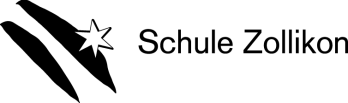 Betreuungshaus Oescher | Schuljahr 2020/21Betreuungsvereinbarung  Anmeldung (gilt für ganzes Schuljahr)  Änderung  AbmeldungPersonalienErreichbar sind die ElternUnser Kind möchte das Betreuungshaus zu den folgenden Zeiten besuchen (gewünschte Module ankreuzen)1) Betreuungshaus Rüterwis: Mittwoch 12:00 – 13:15 Uhr  /  2) Freitag und vor  Feiertagen bis 18:00 Uhr geöffnet.Zahlungsmodalitäten und Einverständniserklärungen	Wir bezahlen den vollen Tarif gemäss Tariftabelle. 	Wir bezahlen einen reduzierten Tarif gemäss Tarifbestimmungen und ermächtigen die Schulverwaltung, 
die erforderlichen Steuerdaten bei der Gemeindeverwaltung einzuholen.	Wir haben das Betreuungsreglement und die Tarife zur Kenntnis genommen.	Wir möchten die Rechnung in drei Raten begleichen (3 Einzahlungsscheine).	Wir haben zur Kenntnis genommen, dass zu Betreuungszeiten das Schulgelände nur mit dem Einverständnis einer betreuenden Person verlassen werden darf.Bitte beachten Sie die weiteren Informationen zum Betreuungsangebot unter: www.schulezollikon.chDatum:      _____________________________	Unterschrift: ________________________________________Anmeldung bis spätestens 30.06.2020, respektive 15.01.2021 (bei einer Änderung auf das 2. Semester) an: 
Betreuungshaus Oescher, Buchholzstrasse 24, 8702 Zollikon (Poststempel gilt). 
Spätere Anmeldungen, Änderungen und Abmeldungen sind nur auf besonderen Antrag an die Betreuungsleitung möglich (siehe dazu auch das Betreuungsreglement).Die Schule garantiert einen Platz nur bei rechtzeitiger Anmeldung, respektive Änderung. Nach Anmeldeschluss gilt die Vereinbarung automatisch als bestätigt. Es erfolgt keine weitere Mitteilung. Betreuungshaus Oescher | Schuljahr 2020/21Zusatzangaben zur BetreuungsvereinbarungName:      Vorname:      Vorname:      Sohn:     Tochter:     Tochter:     Geburtsdatum:      Sprache:      Sprache:      Strasse, Wohnort:      Strasse, Wohnort:      Strasse, Wohnort:      Schulhaus/Kindergarten:      Schulhaus/Kindergarten:      Klasse:      Lehrperson:      Lehrperson:      Lehrperson:      VaterMutterName:      Name:      Vorname:      Vorname:      Telefon Privat:      Telefon Privat:      Telefon Geschäft:      Telefon Geschäft:      Mobile:      Mobile:      E-Mail:      E-Mail:      Falls nicht erreichbar: Kontaktperson für Notfälle:      Falls nicht erreichbar: Kontaktperson für Notfälle:      ModuleMontagDienstagMittwochDonnerstagFreitagA 	07:00 – 08:15 Uhr  B	12:00 – 13:30 Uhr
  	(14:30 Uhr)            1)C 	12:00 – 18:30 Uhr  2)D 	12:00 – 13:30 Uhr
	15:15 – 18:30 Uhr  2)Name:      Vorname:      Vorname:      Schulhaus/Kindergarten:      Schulhaus/Kindergarten:      Klasse:      Lehrperson:      Lehrperson:      Lehrperson:      Verpflichtungen des Kindes (Mittwoch zwischen 13:15 und 17:00 keine Termine möglich)Bitte geben Sie uns nachstehend bekannt, wann Ihr Kind an den betreuten Tagen eine Therapie-, Sport- und/oder Musikstunde besucht oder anderen Verpflichtungen nachgehen muss 
(auch Änderungen während des Semesters ausfüllen)
Vor Ende der Essenszeit ist der Besuch von Aktivitäten wie Therapie- oder Musikstunde nicht möglich.
Die Essenszeit im BTH Rüterwis dauert bis 12.40 Uhr und im BTH Oescher bis 12.45 Uhr.Verpflichtungen des Kindes (Mittwoch zwischen 13:15 und 17:00 keine Termine möglich)Bitte geben Sie uns nachstehend bekannt, wann Ihr Kind an den betreuten Tagen eine Therapie-, Sport- und/oder Musikstunde besucht oder anderen Verpflichtungen nachgehen muss 
(auch Änderungen während des Semesters ausfüllen)
Vor Ende der Essenszeit ist der Besuch von Aktivitäten wie Therapie- oder Musikstunde nicht möglich.
Die Essenszeit im BTH Rüterwis dauert bis 12.40 Uhr und im BTH Oescher bis 12.45 Uhr.Verpflichtungen des Kindes (Mittwoch zwischen 13:15 und 17:00 keine Termine möglich)Bitte geben Sie uns nachstehend bekannt, wann Ihr Kind an den betreuten Tagen eine Therapie-, Sport- und/oder Musikstunde besucht oder anderen Verpflichtungen nachgehen muss 
(auch Änderungen während des Semesters ausfüllen)
Vor Ende der Essenszeit ist der Besuch von Aktivitäten wie Therapie- oder Musikstunde nicht möglich.
Die Essenszeit im BTH Rüterwis dauert bis 12.40 Uhr und im BTH Oescher bis 12.45 Uhr.Verpflichtungen des Kindes (Mittwoch zwischen 13:15 und 17:00 keine Termine möglich)Bitte geben Sie uns nachstehend bekannt, wann Ihr Kind an den betreuten Tagen eine Therapie-, Sport- und/oder Musikstunde besucht oder anderen Verpflichtungen nachgehen muss 
(auch Änderungen während des Semesters ausfüllen)
Vor Ende der Essenszeit ist der Besuch von Aktivitäten wie Therapie- oder Musikstunde nicht möglich.
Die Essenszeit im BTH Rüterwis dauert bis 12.40 Uhr und im BTH Oescher bis 12.45 Uhr.Verpflichtungen des Kindes (Mittwoch zwischen 13:15 und 17:00 keine Termine möglich)Bitte geben Sie uns nachstehend bekannt, wann Ihr Kind an den betreuten Tagen eine Therapie-, Sport- und/oder Musikstunde besucht oder anderen Verpflichtungen nachgehen muss 
(auch Änderungen während des Semesters ausfüllen)
Vor Ende der Essenszeit ist der Besuch von Aktivitäten wie Therapie- oder Musikstunde nicht möglich.
Die Essenszeit im BTH Rüterwis dauert bis 12.40 Uhr und im BTH Oescher bis 12.45 Uhr.Verpflichtungen des Kindes (Mittwoch zwischen 13:15 und 17:00 keine Termine möglich)Bitte geben Sie uns nachstehend bekannt, wann Ihr Kind an den betreuten Tagen eine Therapie-, Sport- und/oder Musikstunde besucht oder anderen Verpflichtungen nachgehen muss 
(auch Änderungen während des Semesters ausfüllen)
Vor Ende der Essenszeit ist der Besuch von Aktivitäten wie Therapie- oder Musikstunde nicht möglich.
Die Essenszeit im BTH Rüterwis dauert bis 12.40 Uhr und im BTH Oescher bis 12.45 Uhr.Verpflichtungen des Kindes (Mittwoch zwischen 13:15 und 17:00 keine Termine möglich)Bitte geben Sie uns nachstehend bekannt, wann Ihr Kind an den betreuten Tagen eine Therapie-, Sport- und/oder Musikstunde besucht oder anderen Verpflichtungen nachgehen muss 
(auch Änderungen während des Semesters ausfüllen)
Vor Ende der Essenszeit ist der Besuch von Aktivitäten wie Therapie- oder Musikstunde nicht möglich.
Die Essenszeit im BTH Rüterwis dauert bis 12.40 Uhr und im BTH Oescher bis 12.45 Uhr.TagTagvonBisBisVerpflichtungVerpflichtungMontagMontagDienstagDienstagDonnerstagDonnerstagFreitagFreitagAbholzeitenBitte teilen Sie uns mit, zu welcher Zeit Ihr Kind an den betreuten Tagen abgeholt wird oder selbständig nach Hause geht. 
Abholzeiten nach dem Mittagessen um 13.30 Uhr (BTH Rüterwis: Mittwoch um 13.15 Uhr). 
Abholzeiten am Abend ab 17.00 bis spätestens 18.30 Uhr; ausser am Freitag ab 17.00 bis spätestens 18.00 Uhr.AbholzeitenBitte teilen Sie uns mit, zu welcher Zeit Ihr Kind an den betreuten Tagen abgeholt wird oder selbständig nach Hause geht. 
Abholzeiten nach dem Mittagessen um 13.30 Uhr (BTH Rüterwis: Mittwoch um 13.15 Uhr). 
Abholzeiten am Abend ab 17.00 bis spätestens 18.30 Uhr; ausser am Freitag ab 17.00 bis spätestens 18.00 Uhr.AbholzeitenBitte teilen Sie uns mit, zu welcher Zeit Ihr Kind an den betreuten Tagen abgeholt wird oder selbständig nach Hause geht. 
Abholzeiten nach dem Mittagessen um 13.30 Uhr (BTH Rüterwis: Mittwoch um 13.15 Uhr). 
Abholzeiten am Abend ab 17.00 bis spätestens 18.30 Uhr; ausser am Freitag ab 17.00 bis spätestens 18.00 Uhr.AbholzeitenBitte teilen Sie uns mit, zu welcher Zeit Ihr Kind an den betreuten Tagen abgeholt wird oder selbständig nach Hause geht. 
Abholzeiten nach dem Mittagessen um 13.30 Uhr (BTH Rüterwis: Mittwoch um 13.15 Uhr). 
Abholzeiten am Abend ab 17.00 bis spätestens 18.30 Uhr; ausser am Freitag ab 17.00 bis spätestens 18.00 Uhr.AbholzeitenBitte teilen Sie uns mit, zu welcher Zeit Ihr Kind an den betreuten Tagen abgeholt wird oder selbständig nach Hause geht. 
Abholzeiten nach dem Mittagessen um 13.30 Uhr (BTH Rüterwis: Mittwoch um 13.15 Uhr). 
Abholzeiten am Abend ab 17.00 bis spätestens 18.30 Uhr; ausser am Freitag ab 17.00 bis spätestens 18.00 Uhr.AbholzeitenBitte teilen Sie uns mit, zu welcher Zeit Ihr Kind an den betreuten Tagen abgeholt wird oder selbständig nach Hause geht. 
Abholzeiten nach dem Mittagessen um 13.30 Uhr (BTH Rüterwis: Mittwoch um 13.15 Uhr). 
Abholzeiten am Abend ab 17.00 bis spätestens 18.30 Uhr; ausser am Freitag ab 17.00 bis spätestens 18.00 Uhr.AbholzeitenBitte teilen Sie uns mit, zu welcher Zeit Ihr Kind an den betreuten Tagen abgeholt wird oder selbständig nach Hause geht. 
Abholzeiten nach dem Mittagessen um 13.30 Uhr (BTH Rüterwis: Mittwoch um 13.15 Uhr). 
Abholzeiten am Abend ab 17.00 bis spätestens 18.30 Uhr; ausser am Freitag ab 17.00 bis spätestens 18.00 Uhr.Tagverlässt das BTH um:verlässt das BTH um:verlässt das BTH um:geht alleine nach Hause geht alleine nach Hause wird abgeholt von:Montag      	Uhr      	Uhr      	UhrDienstag      	Uhr      	Uhr      	UhrMittwoch      	Uhr      	Uhr      	UhrDonnerstag      	Uhr      	Uhr      	UhrFreitag      	Uhr      	Uhr      	UhrGesundheitGesundheitGesundheitGesundheitGesundheitGesundheitGesundheit 	Unser Kind leidet an Allergien, über welche die Betreuungsleitung informiert sein sollte, nämlich:
      	Unser Kind leidet an Allergien, über welche die Betreuungsleitung informiert sein sollte, nämlich:
      	Unser Kind leidet an Allergien, über welche die Betreuungsleitung informiert sein sollte, nämlich:
      	Unser Kind leidet an Allergien, über welche die Betreuungsleitung informiert sein sollte, nämlich:
      	Unser Kind leidet an Allergien, über welche die Betreuungsleitung informiert sein sollte, nämlich:
      	Unser Kind leidet an Allergien, über welche die Betreuungsleitung informiert sein sollte, nämlich:
      	Unser Kind leidet an Allergien, über welche die Betreuungsleitung informiert sein sollte, nämlich:
      	Unser Kind muss am Betreuungstag dringend Medikamente einnehmen, nämlich:      
 	Unser Kind muss am Betreuungstag dringend Medikamente einnehmen, nämlich:      
 	Unser Kind muss am Betreuungstag dringend Medikamente einnehmen, nämlich:      
 	Unser Kind muss am Betreuungstag dringend Medikamente einnehmen, nämlich:      
 	Unser Kind muss am Betreuungstag dringend Medikamente einnehmen, nämlich:      
 	Unser Kind muss am Betreuungstag dringend Medikamente einnehmen, nämlich:      
 	Unser Kind muss am Betreuungstag dringend Medikamente einnehmen, nämlich:      
 	Unser Kind braucht Notfallmedikamente, nämlich:        
 	Unser Kind braucht Notfallmedikamente, nämlich:        
 	Unser Kind braucht Notfallmedikamente, nämlich:        
 	Unser Kind braucht Notfallmedikamente, nämlich:        
 	Unser Kind braucht Notfallmedikamente, nämlich:        
 	Unser Kind braucht Notfallmedikamente, nämlich:        
 	Unser Kind braucht Notfallmedikamente, nämlich:        
EssenEssenEssenEssenEssenEssenEssen 	Unser Kind isst kein Fleisch. 	Unser Kind isst kein Fleisch. 	Unser Kind isst kein Fleisch. 	Unser Kind isst kein Fleisch. 	Unser Kind isst kein Fleisch. 	Unser Kind isst kein Fleisch. 	Unser Kind isst kein Fleisch.	Unser Kind isst kein Schweinefleisch.	Unser Kind isst kein Schweinefleisch.	Unser Kind isst kein Schweinefleisch.	Unser Kind isst kein Schweinefleisch.	Unser Kind isst kein Schweinefleisch.	Unser Kind isst kein Schweinefleisch.	Unser Kind isst kein Schweinefleisch.BemerkungenBemerkungenBemerkungenBemerkungenBemerkungenBemerkungenBemerkungenDatum:      _____________________________	Unterschrift:  ______________________________________…………...…………………………………………………...Datum:      _____________________________	Unterschrift:  ______________________________________…………...…………………………………………………...Datum:      _____________________________	Unterschrift:  ______________________________________…………...…………………………………………………...Datum:      _____________________________	Unterschrift:  ______________________________________…………...…………………………………………………...Datum:      _____________________________	Unterschrift:  ______________________________________…………...…………………………………………………...Datum:      _____________________________	Unterschrift:  ______________________________________…………...…………………………………………………...Datum:      _____________________________	Unterschrift:  ______________________________________…………...…………………………………………………...